Adam J. Rose, LEED AP O+MDirector of Property ManagementSouthwest RegionAdam serves as Director of Property Management for the Houston Market overseeing 13 million square feet of office space and 200 real estate professionals.  He also heads the Hines LEED and Sustainability efforts for the Southwest Region.EducationU.S. Green Building CouncilLEED AP O+M Accreditation, 2010Bachelor of Science, Industrial DistributionUniversity of Houston, 1997Active Texas Real Estate License Career HighlightsAdam has P&L responsibility for the Hines property management platform in Houston.  The platform currently consists of 13 million square feet of mostly class A office space and 200 employees.  In addition to oversight he is also responsible for all new business initiatives in Houston.Adam was responsible for the startup of BG Group Place, a 1 million square foot, class AA, office building in the Houston CBD.  Three years after start up the building sold for a record price.Adam was responsible for certifying the first LEED Platinum EB office building in the southern United States, 717 Texas, in 2010.He was instrumental in creating the Hines LEED certification process and feasibility study, which was used to certify over 20 million square feet of LEED EB office space throughout the Southwest Region in 2009 and 2010. Summary Since joining Hines in 2003, Adam has been responsible for over 5 million feet of Class A office space in Houston’s CBD.  He has been a part of three successful project dispositions, one of which recorded the highest PSF sales price ever in Houston.  He has managed Hines’ two LEED Platinum office buildings in Houston and currently manages the property management platform for the Houston market.Representative Clients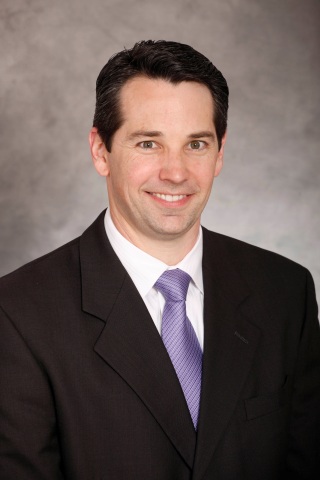 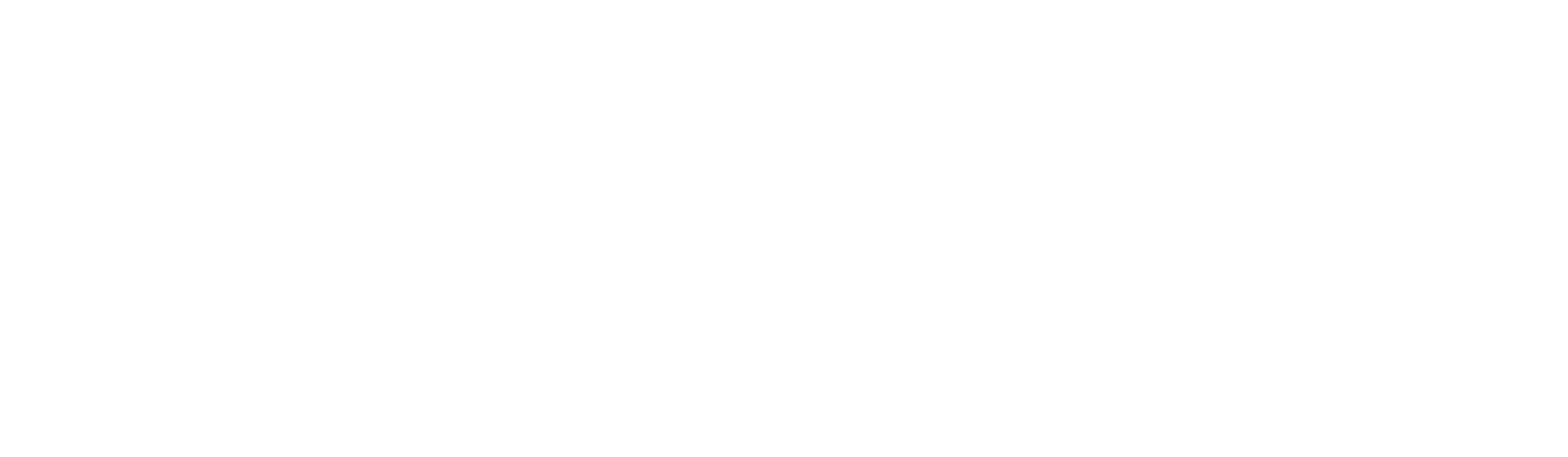 